VINNERE MORSDAGSLOTTERIElin KirknesStig RønningKnut Langlid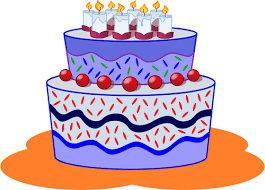 Kari GrønvoldSissel GaardenAmalie BrænneGro Anita HåpnesFilur JægerElse BergBjørn OlsenKåre HoflandEinar RingenFilip MyhrGaute EvenhusWivian SolvoldBløtkake vil bli hjemkjørt til vinnerne fredagSkiavdelingen takker så mye for støtten😊